ORDENANZA IX – Nº 550ANEXO V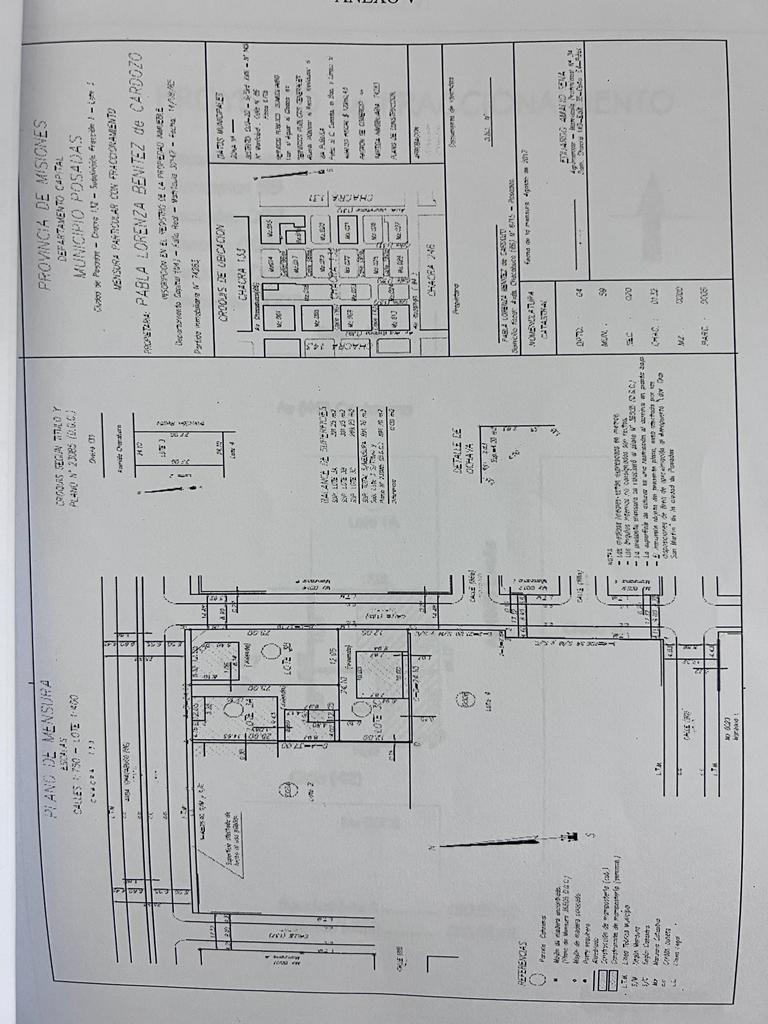 